                                                                                                                                                                                                        О Т К Р Ы Т О Е    А К Ц И О Н Е Р Н О Е     О Б Щ Е С Т В О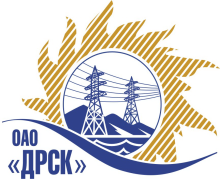 ПРОТОКОЛрассмотрения заявокПРЕДМЕТ ЗАКУПКИ:Способ и предмет закупки: Открытый электронный запрос предложений на право заключения Договора на поставку:  «Источники бесперебойного питания» для нужд филиала ОАО «ДРСК» «Хабаровские электрические сети» Закупка проводится повторно согласно ГКПЗ 2014г. раздела  2.2.2 «Материалы ТПиР»  № 1555  на основании указания ОАО «ДРСК» от  28.04.2014 г. № 102.Плановая стоимость:  618 245,00  руб. без учета НДСФорма голосования членов Закупочной комиссии: очно-заочная.ПРИСУТСТВОВАЛИ: 8 членов постоянно действующей Закупочной комиссии 2-го уровня.ВОПРОСЫ, ВЫНОСИМЫЕ НА РАССМОТРЕНИЕ ЗАКУПОЧНОЙ КОМИССИИ: О признании предложений соответствующими условиям закупки.Об отклонении предложения участника закупкиО предварительной ранжировке предложенийО проведении переторжкиРАССМАТРИВАЕМЫЕ ДОКУМЕНТЫ:Протокол вскрытия конвертов от 08.07.2014г. № 471-МТПиР-ВИндивидуальное заключение Лушникова С.В.Индивидуальное заключение Челышевой Т.В.Индивидуальное заключение Лаптева И.А.ВОПРОС 1 «О признании предложений соответствующими условиям закупки»ОТМЕТИЛИ:Предложения ООО "ЦСП" (690035, Россия, Приморский край, г. Владивосток, ул. Калинина, д. 25), ООО "Масэнерго" (107258, г. Москва, ул. 1-ая Бухвостова, д. 12/11, корп. 57) признаются удовлетворяющим по существу условиям закупки. Предлагается принять данные предложения к дальнейшему рассмотрению.ВОПРОС  2	«Об отклонении предложения участника закупки»ООО "Джи-Эс-Тэ" (ул. Лазо, д. 2, г. Благовещенск, Амурская область, Россия, 675000) Участником не предоставлены документы, подтверждающие техническую возможность поставки данной продукции,  что не соответствует условиям пункта 2.1. технического задания, в котором установлено следующее требование «Поставщик должен либо являться производителем оборудования… либо представить свидетельство… о возможности поставки оборудования..» Стоимость предложения: 593 298,31 руб. без НДС.ООО "ПРЕОРА" (Россия, г. Москва, 125167 г. Москва, 4-ая ул. 8 Марта, д.6А, оф.406)      Участник в техническом предложении указал состав комплекта оборудования в объеме ОДНОГО ИБП и ОДНОГО комплекта аккумуляторных батарей, что не соответствует п.4.9. ТЗ, согласно которому комплект шкафа ИБП должен состоять либо из 2-х ИБП, работающих на одну нагрузку, либо внутри ИБП должно быть внутреннее резервирование блоков и модулей. В предлагаемом оборудовании этого нет. Стоимость предложения: 615 254,24 руб. без НДСВОПРОС 3 «О предварительной ранжировке предложений»ОТМЕТИЛИ:В соответствии с требованиями и условиями, предусмотренными извещением о закупке и Закупочной документацией, предлагается предварительно ранжировать предложения следующим образом:ВОПРОС 4  «О проведении переторжки»ОТМЕТИЛИ:Учитывая результаты экспертизы предложений Участников закупки, Закупочная комиссия полагает целесообразным проведение переторжки. РЕШИЛИ:Признать предложения ООО "ЦСП" г. Владивосток,  ООО "Масэнерго" г. Москва соответствующими условиям закупки.Отклонить предложения ООО "Джи-Эс-Тэ" (ул. Лазо, д. 2, г. БлаговещенскООО "ПРЕОРА" (Россия, г. Утвердить предварительную ранжировку предложений Участников.место: ООО "ЦСП"  место: ООО "Масэнерго" 4. Провести переторжку. - Пригласить к участию в переторжке участников ООО "ЦСП", ООО "Масэнерго"      - Определить форму переторжки: заочная. - Назначить переторжку на 22.07.2014 в 15:00 час. (благовещенского времени).           - Место проведения переторжки: ЭТП b2b-energo Техническому секретарю Закупочной комиссии уведомить участников, приглашенных к участию в переторжке о принятом комиссией решении.ДАЛЬНЕВОСТОЧНАЯ РАСПРЕДЕЛИТЕЛЬНАЯ СЕТЕВАЯ КОМПАНИЯУл.Шевченко, 28,   г.Благовещенск,  675000,     РоссияТел: (4162) 397-359; Тел/факс (4162) 397-200, 397-436Телетайп    154147 «МАРС»;         E-mail: doc@drsk.ruОКПО 78900638,    ОГРН  1052800111308,   ИНН/КПП  2801108200/280150001№ 471/МТПиР-Р               город  Благовещенск«16» июля 2014г.Место в предварительной ранжировкеНаименование участниковЦена, в руб. без НДСНеценовая предпочтительность (в баллах на балльной шкалеот 3до 5)1 местоООО "ЦСП" (690035, Россия, Приморский край, г. Владивосток, ул. Калинина, д. 25)595 000,003,22 местоООО "Масэнерго" (107258, г. Москва, ул. 1-ая Бухвостова, д. 12/11, корп. 57)601 322,033,2Ответственный секретарь Закупочной комиссии 2 уровня ОАО «ДРСК»____________________Т.В. ЧелышеваТехнический секретарь Закупочной комиссии 2 уровня ОАО «ДРСК»____________________      Г.М. Терёшкина